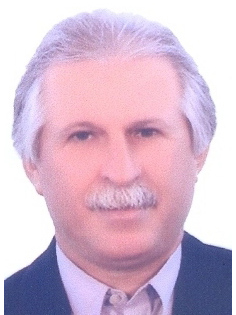 استاد دانشکده روانشناسی و علوم تربیتی- دانشگاه تهرانخدایار ابیلیمدیریت‌ وبرنامه‌ریزی‌ آموزشی‌تلفن دفتر:  +98 (21)61117414پست الکترونیکی: abili@ut.ac.irتحصیلاتPost doc,1369,آموزش عالی در کشورهای جهان سوم,یو سی ال
Ph.D ,1366,اموزش عالی,میشیگان
M.S,1358,مدیریت اموزشی,میشیگان شرقی
کارشناسی,1356,زبان انگلیسی,علامه طباطبایی (مدرسه عالی ترجمه سابق
زمینههای تخصصیو حرفهایسوابق کاري و فعالیت های اجرایینماینده هیات اجرایی جذب-(از 1399)
عضو کمیته آموزش های الکترونیکی دانشگاه-(از 1399)
ریاست دانشگاه مهر البرز-(1398-1399)
عضو شورای سیاستگذاری و نوآوری آموزش دانشگاه-(1397-1399)
مدیر گروه-(1397-1399)
کمیته ترفیع دانشکده-(از 1397)
عضو کمیته منتخب دانشگاه علوم و فنون هوایی شهید ستاری-(از 1393)
عضو شورای پژوهشی دانشکده مدیریت و منابع انسانی موسه مطالعات بین االمللی انرژی-(از 1392)
مدیر گروه مدیریت و برنامه ریزی آموزشی دانشکده روانشناسی و علوم تربیتی دانشگاه تهران-(1392-1393)
 عضو شورای سیاست گذاری کنفرانس بین المللی توسعه قابلیت ها و شایستگی های مدیران برای آینده-(از 1392)
عضو کمیته علمی نهمین  کنفرانس توسعه منابع انسانی-(از 1392)
مشاور در حوزه پژوهش های کاربردی دانشکده روانشناسی و علوم تربیتی دانشگاه تهران-(1392-1393)
عضو کمیته علمی اولین  همایش بین المللی مدیریت منابع انسانی در صنعت نفت-(از 1389)
عضو کمیته مشاوران علمی پنجمین کنفرانس توسعه منابع انسانی-(از 1388)
عضویت در هیئت مدیره انجمن مدیریت سبز ایران-(از 1387)
عضو شورای ارزیابی کیفیت دانشگاه-(از 1387)
عضو کمیته راهبری جایزه تعالی منابع انسانی-(از 1387)
عضو کمیته چهارمین کنفرانس توسعه منابع انسانی -(از 1386)
عضویت در کمیته ملی آموزش و پرورش (آموزش برای همه)-(از 1385)
عضو کمیته علمی دومین کنفرانس توسعه منابع انسانی-(از 1384)
عضو کمیسیون تجزیه و تحلیل سیاست های دانشگاهی-(از 1380)
عضو اصلی هیئت مدیره انجمن مدیریت اجرایی ایران-(از 1380)
فعالیت های علمیمقالات- طراحی الگوی نظام یاددهی-یادگیری ترکیبی در دانشگاه: تبیین ابعاد و مؤلفه‌ها. غفرانی عاطفه, نارنجی ثانی فاطمه, شاه حسینی محمدعلی, ابیلی خدایار, پورکریمی جواد (1402)., فصلنامه فناوری آموزش, 17(4), 881-902.

- شناسایی نقش ها و رویکردهای خودتوسعه ای شایستگی های اعضای هیأت علمی برای هدایت پایان نامه و رسالههای دانشجویی: مطالعه ای با روش گستره پژوهی. زارعی علی, جوادی پور محمد, ابیلی خدایار, صالحی کیوان, حکیم زاده رضوان (1402)., مجله آموزش علوم دریایی, 10(33).

- نشانگرهای ارزیابی سیاستگذاری فرهنگی مؤسسات آموزش عالی در اسناد بالادستی، دیدگاه صاحب‌نظران و یافته‌های پژوهشها (یک مطالعۀ تطبیقی). نصیری فیروز علیرضا, ابیلی خدایار, کرامتی محمد رضا, پورکریمی جواد (1402)., فرهنگ در دانشگاه اسلامی, 13(46), 1-34.

- طراحی و اعتباریابی الگوی استعدادیابی اعضای هیات علمی در دانشگاه های جامع با تراز عملکرد منطقه ای (مورد: دانشگاه لرستان). رومیانی یونس, ابیلی خدایار, پورکریمی جواد, فرحبخش سعید (1402)., فصلنامه آموزش و توسعه منابع انسانی, 10(36), 175-203.

- طراحی مدل مطلوب سیاست‌گذاری علم و فناوری ناحیه نوآوری دانشگاه صنعتی شریف: مطالعه ای داده بنیاد. ابیلی خدایار, پورکریمی جواد, صاحبکار سیدمحمد, حسنی سیدحمزه (1401)., سیاست علم و فناوری, 12(1), 1-22.

- طراحی الگوی ارزیابی سیاستگذاری فرهنگی دانشگاهها و موسسات آموزش عالی (یک پژوهش آمیخته). نصیری علیرضا, ابیلی خدایار, کرامتی محمد رضا, پورکریمی جواد (1401)., مطالعات میان فرهنگی, 17(51), 91-130.

- شناسایی ابعاد و موانع خودتوسعه ای شایستگی های اعضای هیأت علمی برای هدایت پایان نامه ها و رساله های دانشجویی: یک مطالعه اسنادی. زارعی علی, جوادی پور محمد, ابیلی خدایار, صالحی کیوان, حکیم زاده رضوان (1401)., توسعه آموزش جندی‌شاپور, 13(2).

- شناسایی و اعتبار سنجی شاخص‌های ارزیابی سیاستگذاری فرهنگی نظام آموزش عالی(یک مطالعه فراترکیب). ابیلی خدایار, نصیری علیرضا, پورکریمی جواد, کرامتی محمد رضا (1400)., فصلنامه سیاستگذاری عمومی, 7(4), 229-318.

- شناسایی عوامل و معیارهای اعتباربخشی نهادهای آموزش عالی در محیط یادگیری الکترونیکی. ابیلی خدایار, مصطفوی فروشانی زینب السادات, نارنجی ثانی فاطمه, شاه حسینی محمدعلی (1400)., فصلنامه فن آوری اطلاعات و ارتباطات در علوم تربیتی, 12(2), 89-108.

- طراحی الگوی اعتباربخشی با تأکید بر فرایند یاددهی-یادگیری در مؤسسات آموزش عالی الکترونیکی: پژوهشی کیفی. ابیلی خدایار, مصطفوی فروشانی زینب السادات, نارنجی ثانی فاطمه, شاه حسینی محمدعلی (1400)., فصلنامه مطالعات اندازه گیری و ارزشیابی آموزشی, 11(36), 93-111.

- فراترکیب مولفه‌های سیاست‌گذاری فرهنگی در نظام آموزش عالی. نصیری علیرضا, ابیلی خدایار, پورکریمی جواد (1400)., مدیریت فرهنگی, 14(53), 1-16.

- مدل خودتوسعه ای عصب-شناختی رهبران: با تاکید بر رهبران دانشگاهی. ابیلی خدایار, مزاری ابراهیم (1400)., مدیریت بر آموزش سازمان ها, 11(2), 79-108.

- طراحی و تبیین الگوی توسعه حرفه‌ای مدیران گروه‌های آموزشی دانشگاه تهران بر اساس رویکرد ناب. حاج خزیمه مجتبی, ابیلی خدایار, پورکریمی جواد (1400)., فصلنامه آموزش و توسعه منابع انسانی, 8(28), 91-114.

- طراحی و اعتباریابی الگوی مدیریت کیفیت فعالیت های پژوهشی اعضای هیئت علمی دانشگاه ها. دارابی مجید, ابیلی خدایار (1400)., نامه آموزش عالی, 14(54), 34.

- ارائه الگوی هیوتاگوژیک خودتوسعه ای در بستر الکترونیک (الگویی برای رهبری یادگیری). ابیلی خدایار, مزاری ابراهیم (1400)., دانشنامه تحول دیجیتال, 2(1), 1-17.

- ارزیابی الگوی مدیریت استعداد  با تاکید بر فرآیندهای استعدادیابی و استعدادپروری. ابیلی خدایار, نارنجی ثانی فاطمه, رحمتی سارا (1400)., فصلنامه مدیریت منابع در نیروی انتظامی, 1400(1), 29-66.

- شناسایی مؤلفه‌های مدیریت ناب در دانشگاهها و مؤسسات آموزش عالی (یک مطالعة فراترکیب). ابیلی خدایار, حاج خزیمه مجتبی, پورکریمی جواد (1399)., مدیریت در دانشگاه اسلامی, 9(2), 256 -241.

- شناسایی مولفه های فرهنگ نوآوری در دانشگاهها و موسسات آموزش عالی. نصیری علیرضا, ابیلی خدایار, پورکریمی جواد, کرامتی محمد رضا (1399)., طب و تزکیه, 29(4), 267-283.

- Designing a talent-based model for recruiting faculty members at Iranian regional comprehensive universities. Romiani Younes, Abili Khodayar, Pourkarimi Javad, Farahbakhsh saeid (2020)., International Journal of Educational Management, 35(3), 668-683.

- کاربرد علوم شناختی در مدیریت )با بهرهگیری از رویکرد فراترکیب(. ابیلی خدایار, نارنجی ثانی فاطمه, مزاری ابراهیم (1399)., پژوهش‌های کاربردی روانشناختی, 11(3).

- ارائه الگوی توسعه حرفه‌ای مدیران گروه‌های آموزشی دانشگاه‌ها و مؤسسات آموزش عالی بر اساس رویکرد ناب. حاج خزیمه مجتبی, ابیلی خدایار, پورکریمی جواد (1399)., مجله علوم تربیتی, 6(27).

- طراحی و اعتباریابی الگوی بازمهندسی فرآیندهای آموزشی دانشگاه. باقری مهدی, ابیلی خدایار, پورکریمی جواد, نارنجی ثانی فاطمه (1399)., فصلنامه مطالعات بین رشته ای دانش راهبردی, 10(39).

- مقاله پژوهشی: ارائه مدل مفهومی بازمهندسی فرآیندهای آموزشی دانشگاه‌ها و مؤسسات آموزش عالی بر اساس رویکرد سازمانی ناب (مورد: دانشگاه عالی دفاع ملی). باقری مهدی, ابیلی خدایار, پورکریمی جواد, نارنجی ثانی فاطمه (1399)., فصلنامه مطالعات دفاعی استراتژیک, 18(80).

- ارائه الگوی خودتوسعه‌ای رهبران دانشگاهی. ابیلی خدایار, پورکریمی جواد, مزاری ابراهیم (1399)., مطالعات رفتار سازمانی, 2(34).

- واکاوی شایستگی های اعضای هیات علمی دانشگاه ها در تدریس با کیفیت. دارابی مجید, ابیلی خدایار, پورکریمی جواد, فرمهینی فراهانی محسن (1399)., توسعه آموزش در علوم پزشکی , 13(37), 51-61.

- شناسایی مؤلفه های توسعه حرفه ای مدیران گروه های آموزشی دانشگاهها و مؤسسات آموزش عالی (یک مطالعۀ فراترکیب). ابیلی خدایار, حاج خزیمه مجتبی, پورکریمی جواد, حاتمی محمدرضا (1399)., مجله آموزش علوم دریایی, 20(1).

- عوامل مرتبط با دانش آفرینی در مؤسسات آموزش عالی برخط. علی اکبری زهرا, ابیلی خدایار, نارنجی ثانی فاطمه (1399)., فصلنامه فن آوری اطلاعات و ارتباطات در علوم تربیتی, 10(3).

- مدل ساختاری خودتوسعه‌ای رهبری مدیران دانشگاه‌ها و مراکز آموزش عالی (مورد: دانشگاه تهران). مزاری ابراهیم, ابیلی خدایار, پورکریمی جواد (1398)., فصلنامه آموزش و توسعه منابع انسانی, 6(22), 43-65.

- طراحی و اعتباربخشی الگوی توانمندی های تخصصی اعضای هیات علمی مستعد در دانشگاه های جامع با تراز عملکرد منطقه ای. ابیلی خدایار, رومیانی یونس, پورکریمی جواد, فرحبخش سعید (1398)., پژوهش در آموزش علوم پزشکی, 3(11).

- واکاوی سازوکارهای شناسایی و انتخاب اعضای هیات علمی مستعد در دانشگاه های جامع با تراز عملکرد منطقه ای. رومیانی یونس, ابیلی خدایار, پورکریمی جواد, فرحبخش سعید (1398)., مجله علوم تربیتی, 6(26).

- طراحی و تبیین الگویی برای سازمانهای یادگیرنده و ارزیابی کاربست آن در مراکز آموزش عالی. ابیلی خدایار, نارنجی ثانی فاطمه, خباره کبری, مزاری ابراهیم (1398)., فصلنامه رهبری و مدیریت آموزشی, 3(12).

- نظریه های پشتیبان خودتوسعه ای منابع انسانی. ابیلی خدایار, مزاری ابراهیم (1397)., توسعه مدیریت منابع انسانی و پشتیبانی, 13(50).

- ارزیابی نظام یاددهی و یادگیری در آموزش عالی الکترونیکی، مورد مطالعه: پردیس علوم اجتماعی و رفتاری دانشگاه تهران. ابیلی خدایار, نارنجی ثانی فاطمه, مصطفوی فروشانی زینب السادات (1397)., فصلنامه فناوری آموزش, 13(2), 293-308.

- مسئولیت اجتماعی در دانشگاه ها. شفایی یامچلو طاهره, ابیلی خدایار, فرامرز قراملکی احد (1397)., فصلنامه مطالعات فرهنگی دانشگاه تهران-برگ فرهنگ, جدید(25).

- فرایند روانشناختی خود-توسعه ای مدیران دانشگاهی. ابیلی خدایار, مزاری ابراهیم (1397)., پژوهش‌های کاربردی روانشناختی, 9(3).

- ارزیابی میزان آمادگی دانشگاه برای استقرار آموزش عالی ناب (موردمطالعه: دانشگاه تهران). ابیلی خدایار, نارنجی ثانی فاطمه, مصطفوی زینب السادات (1397)., فصلنامه چشم انداز مدیریت صنعتی, 2(31), 9-36.

- تحلیل و تبیین عملکرد پژوهشی اعضای هیأت علمی با رویکرد آمیخته و الگوسازی چندسطحی:‌ مورد دانشگاه تهران. شفیعی فائزه, نادری روشناوند ابوالقاسم, ابیلی خدایار, سبحانی حسن (1397)., مطالعات برنامه ریزی آموزشی - دانشگاه مازندران با همکاری انجمن آموزش عالی ایران, هفتم(سیزده), 97-120.

- The Relation between employee behavior and customer satisfaction in consumer cooperatives city of Bushehr. Parnian Mousaie Parnian Mousaie, Abili Khodayar, Narenji Thani Fatemeh (2018)., Journal of Advanced Research in Dynamical and Control Systems, 10(10), 108-116.

- شناسایی شایستگیهای دستیاران آموزشی در فرایند یاددهی-یادگیری الکترونیکی : پژوهشی کیفی. ابیلی خدایار, مصطفوی فروشانی زینب السادات, نارنجی ثانی فاطمه (1397)., فصلنامه آموزش و توسعه منابع انسانی, 5(16).

- بررسی اثربخشی دوره های آموزش سرپرستی و ارائه راهکارهای مناسب جهت بهبود وضعیت آن. ابیلی خدایار, غلامعلی لواسانی مسعود, غلامی خالد, حسینی سید جمال الدین (1396)., فصلنامه مدیریت منابع انسانی در صنعت نفت, 7(27), 51-74.

- A CONCEPTUAL MODEL FOR SERVICE INNOVATION EXCELLENCE FOR NON-GOVERNMENTAL HIGHER EDUCATION. Norouzi Ali, Abili Khodayar (2017)., Marketing and Management of Innovations, 2(2), 129-141.

- رابطه ساده و چندگانه ویژگی های شخصیتی و سلامت روان با بخشایش (براساس مطالعات انجام شده در باره دانشجویان دانشگاه محقق اردبیلی). بابایی محمد مهدی, خالق خواه علی, ابیلی خدایار (1396)., فصلنامه‌ی علمی ـ ترویجی اخلاق, 7(26), 67-51.

- ارائه الگوی توسعه حرفهای مدیران گروههای آموزش بالینی: مورد دانشگاههای علوم پزشکی دولتی شهر تهران. جوانک لیاولی ماندانا, ابیلی خدایار, پورکریمی جواد, سلطانی عرب شاهی سیدکامران (1396)., راهبردهای آموزش در علوم پزشکی, 10(3), 202-218.

- بررسی ارتباط بین یادگیری خودراهبر و میزان سواد فناوری اطلاعات و ارتباطات دانشجویان گروه علوم مهندسی دورههای یادگیری الکترونیکی مورد مطالعه: موسسه آموزشعالی مهرالبرز. نارنجی ثانی فاطمه, ابیلی خدایار, مصطفی نژ اد اکرم السادات (1396)., پژوهش در یادگیری آموزشگاهی و مجازی, 5(17).

- نقش مکانیزم های مدیریت دانش جهت بهبود نوآوری در دانشگاه های دولتی شهر تهران. موسوی خطیر سیدجلال, نادری روشناوند ابوالقاسم, ابیلی خدایار (1395)., ابتکار و خلاقیت در علوم انسانی, 6(3), 212-179.

- طراحی الگوی ممیزی فرایندهای آموزشی و پژوهشی. ابیلی خدایار, جباری لطفعلی (1395)., فصلنامه پژوهش های آموزش و یادگیری, 13(2), 1-18.

- aconceptual model for service innovation excellence for non-governmental higher education. Norouzi Ali, Abili Khodayar, Pourkarimi Javad, Ansari Manouchehr (2017)., Marketing and Management of Innovations, 2(2), 129-141.

- Knowledge management in departments of education in Qom province of Iran. Khoshgoftar Moghadam Ali Akbar, Abili Khodayar (2016)., INTAN Management Journal, 2(1), 83-93.

- Organizational Learning at the Teacher Training University in Qom-IRAN. Khoshgoftar Moghaddam Ali Akbar, Abili Khodayar (2016)., European Online Journal of Natural and Social Sciences, 5(3), 819-833.

- ارائه الگوی شایستگی اعضاء هیأت علمی‌ در تعاملات بین‌المللی: یک مطالعه پدیدارشناسانه. نظرزاده زارع محسن, پورکریمی جواد, ابیلی خدایار, ذاکرصالحی غلامرضا (1395)., سیاست علم و فناوری, 8(3), 25-38.

- عوامل سازمانی زمینه ساز انتقال اثربخش یادگیری به محیط کار(مطالعه موردی: شرکت ملی گاز ایران). یوزباشی علیرضا, ابیلی خدایار, خرازی سیدعلی نقی,  مهدی سبحانی نژاد (1395)., فصلنامه آموزش و توسعه منابع انسانی, دوره سوم(شماره 9), 21-45.

- تدوین الگوی انتقال یادگیری در راستای بازگشت سرمایه در توسعه منابع انسانی با تاکید بر مدیریت شهری. ابیلی خدایار, خرازی سیدعلی نقی,  مهدی سبحانی نژاد, یوزباشی علیرضا (1395)., اقتصاد و مدیریت شهری, سوم(یازدهم), 79.

- نقش خودرهبری و خودمدیریتی بر سرمایه‌های انسانی سازمان‌های خدماتی دولتی (مورد: وزارت تعاون، کار و رفاه اجتماعی). ابیلی خدایار, خباره کبری, مزاری ابراهیم, گرایلی بیژن (1395)., فصلنامه مدیریت دولتی, 8(1), 93-112.

- عوامل اثرگذار بر حفظ استعدادها و نخبگان سازمانی صنعت برق ایران در راستای تحقق سیاست‌‌های کلی « علم و فناوری. شاطری کریم, ابیلی خدایار, رضاییان علی,  شعله خداداد کاشی (1394)., فصلنامه سیاست‌های راهبردی و کلان, 3(12), 51.

- شناسایی سازوکارهای توسعه استعدادها در صنعت برق ایران. شاطری کریم, ابیلی خدایار, رضاییان علی, قلی پور آرین (1394)., فصلنامه آموزش و توسعه منابع انسانی, سال 2(7), 1-26.

- تاثیر تسهیم دانش بر چابکی سازمانی کارکنان آموزشی  و پژوهشی با نقش میانجی هوش سازمانی(مورد: دانشگاه علوم پزشکی تهران). ابیلی خدایار, رومیانی یونس, صحرایی بیرانوند مهدی (1394)., فصلنامه مدیریت بهداشت و درمان, 3(6), 66-55.

- ارزیابی فرایند استعداد پروری در واحد منابع انسانی شرکت خودروسازی سایپا. ابیلی خدایار, رحمتی سارا (1394)., فصلنامه آموزش و توسعه منابع انسانی, 2(5), 95-75.

- دانشگاه تراز جهانی به عنوان بخشی از پارادایم جدید آموزش عالی. نظرزاده زارع محسن, پورکریمی جواد, ابیلی خدایار, ذاکرصالحی غلامرضا (1394)., فصلنامه رهیافت, 24(2), 79-92.

- بررسی عوامل اثرگذار بر حفظ استعدادها و نخبگان سازمانی صنعت برق ایران در راستای تحقق سیاست های کلی علم و فناوری. شاطری کریم, ابیلی خدایار, قلی پور آرین, مرادفام شعله,  آرین قلی‌پور (1394)., فصلنامه سیاست‌های راهبردی و کلان, 3(12), 51-78.

- تبیین نقش سرمایه‌های انسانی کارکنان مراکز آموزش‌ عالی درگرایش به نوآوری سازمانی آنان(مورد: دانشگاه بیرجند). ابیلی خدایار, مزاری ابراهیم, خباره کبری, ملکی معصومه (1394)., رهیافتی نو در مدیریت آموزشی, 1(1), 1.

- بررسی رابطه آموزش ضمن خدمت با مدیریت دانش و ارائه راهکار جهت بهبود آن. ابیلی خدایار, نادری روشناوند ابوالقاسم (1393)., فصلنامه مدیریت منابع انسانی در صنعت نفت, ششم(22), 179-208.

- میزان انطباق مولفه های سازمان یادگیرنده بر اساس مدل مارکوارت در کتابخانه های دانشگاه علوم پزشکی تهران: تاملی بر نظرات کتابداران. نظرزاده زارع محسن, ابیلی خدایار, اسکروچی رامتین, عباسی حبیبه (1393)., interdisciplinary journal of virtual learning in medical sciences, 5(3), 1-11.

- how to recognizw entrepreneurial opportunities: A grounded theory- based model. Ramezani Farzaneh Tahereh, Darani Kamal, Abili Khodayar (2015)., international journal of humanities and management sciences, 1(1), 1-8.

- Analysis Condition of Self-Development Qualities of School Principals  (Based on Successful Managers’ Self-Development Model). Mazari Ebrahim, Abili Khodayar, Pourkarimi Javad, Khabare Kobra (2014)., International Journal of Management and Humanity Sciences(IJMHS), 3(1), 2050-2060.

- تبیین نقش خودبالندگی مدیران مدارس در بهبود عملکرد آنان (مطالعه موردی: مدیران مدارس شهر ری). ابیلی خدایار, پورکریمی جواد, مزاری ابراهیم, خباره کبری, باده بان سودابه (1393)., فصلنامه آموزش و ارزشیابی (علوم تربیتی), 7(26), 103-124.

- Human resources development with Design and Implementation Strategic Tool (Grounded Theory). Mazari Ebrahim, Abili Khodayar, Vaezi Mozafaredin, Shakouri Bakhtiar Mohsen (2014)., Journal of Middle East Applied Science and Technology (JMEAST), 11(6), 1-5.

- تاثیر مدیریت مشارکتی بر رضایت شغلی و اثر بخشی سازمانی. ابیلی خدایار, نادری روشناوند ابوالقاسم, اورعی یزدانی بدر الدین, ناستی زایی ناصر (1393)., مجله پرستاری و مامایی ارومیه, 1(12), 101-108.

- رابطه مدیریت مشارکتی با روحیه عزت نفس سازمانی مدیران و معلمان مدارس شهر زاهدان. ابیلی خدایار, نادری روشناوند ابوالقاسم, اورعی یزدانی بدرالدین, ناستی زایی ناصر (1393)., فصلنامه رهبری و مدیریت آموزشی, 8(1), 9-23.

- طراحی الگوی مدیریت مشارکتی(مطالعه موردی: مدارس شهر زاهدان). ابیلی خدایار, نادری روشناوند ابوالقاسم, اورعی یزدانی بدر الدین, ناستی زایی ناصر (1392)., مجله پژوهش های مدیریت عمومی- دانشگاه سیستان و بلوچستان, 6(21), 101-122.

- Explanation the role of student social anxiety on their achievement motivations. Mazari Ebrahim, Abili Khodayar, Khabare Kobra (2014)., Reef Resource Assessment and management technical paper, 1(40), 1.

- Explanation the role of self-development skills in improving classic management functions and performance indxese of school administrator. Mazari Ebrahim, Abili Khodayar, Shakouri Bakhtiar Mohsen (2014)., Reef Resource Assessment and management technical paper, 1(40), 1.

- رابطه بین سرمایه اجتماعی سازمانی با مدیریت دانش در یک شرکت بیمه دولتی. ابیلی خدایار, زارع خلیلی مجتبی (1392)., پژوهشنامه بیمه(فصلنامه صنعت بیمه سابق), 2(11), 152-179.

- Investigating the crucial role of learning organization culture on the organizational performance ( Case : the staff at Shahid Beheshti University ). Abili Khodayar,  Sakineh Zahedi (2012)., archives des sciences, 65(7), 607-590.

- طراحی مدل ارتقای اثربخشی دوره های آموزشی ( مطالعه مروردی شرکت ملی نفت ایران ). ابیلی خدایار,  مهدی سبحانی نژاد,  علیرضا یوزباشی (1391)., فصلنامه مطالعات بین المللی, 3(11), 114-85.

- Measuring university service quality by means of SERVQUAL method. Abili Khodayar,  Fatemeh Narenji Thani,  Maryam Afarinandehbin (2012)., Asian Journal on Quality, 13(3), 211-204.

- ارایه الگویی برای بهبود کاربست دانش در رشته های مهندسی : دانشکده مهندسی دانشگاه فردوسی.  رضوان حسینقلی زاده,  کمال خرازی, بازرگان هرندی عباس, ابیلی خدایار (1390)., پژوهش‌های کاربردی روانشناختی, 41(4), 17-30.

- فاصله میان ادراکات و انتظارات بیماران از کیفیت خدمات مراکز درمانی شهر زاهدان با استفاده از مدل سروکوال.  حسین جناآبادی, ابیلی خدایار,  ناصز ناستی زایی,  نور محمد یعقوبی (1390)., پایش, 10(10), 457-449.

- Assessing quality of international joint higher education programs in Iran. Abili Khodayar (2011)., Procedia-Social and Behavioral Sciences, 1(1), -.

- تدوین راهبردهای توسعه منابع انسانی با رویکرد توسعه دانش کارکنان.  نسرین جزنی, طاهری قزوینی نادر, ابیلی خدایار (1390)., مطالعات مدیریت راهبردی, 1(2), 29-15.

- نقش عوامل موثر بر به اشتراک گذاری دانش سازمانی در موسسه مطالعات بین المللی انرژی. ابیلی خدایار,  فاطمه نارنجی ثانی,  فرانک مختاریان,  محمد مهدی رشیدی (1390)., فصلنامه مدیریت منابع انسانی در صنعت نفت, 4(14), 54-31.

- رابطه بین سرمایه اجتماعی و تمایل به نوآوری در سازمان ( مورد   :   دانشگاه تهران ). ابیلی خدایار,  حاتم  فرجی ده سرخی,  کریم  شاطری,  فاطمه نارنجی (1390)., دانشور علوم زراعی, 1(1), -.

- The role of effective factors on organizational knowledge sharing. Abili Khodayar,  Fatemeh Narenji Thani,  Faranak Mokhtarian,  Mohammad Mehdi Rashidi (2011)., Procedia-Social and Behavioral Sciences, 29(---), 1701-1706.

- Assessing quality gap of university services. Abili Khodayar,  Fatemeh Narenji Thani,  Faranak Mokhtarian,  Mohammad Mehdi Rashidi (2011)., emeral, 12(2), 167 - 175.

- Social capital mamagement in Iranian knowledge - based SMEs. Abili Khodayar,  Mahyar Abili (2011)., Electronic Journal of Knowledge Management (EJKM), 3(9), 187-181.

- Social capital management in Iranian knowledge - based organizations. Abili Khodayar (2011)., Electronic Journal of Knowledge Management (EJKM), 9(3), 210-204.

- مشاوره مدیریت. ابیلی خدایار (1389)., دوماهنامه سازمان برتر, 2(2), 21-16.

- بررسی رابطه بین تعهد سازمانی با رفتار شهروندی سازمانی کارشناسان دانشگاه تهران.  کرامت اسمی,  علی اصغر حیات, ابیلی خدایار,  حیدر چوپانی (1389)., دو ماهنامه دانشور رفتار, 1(42), -.

- پنج گام نخست بخش خصوصی در نیمه راه. ابیلی خدایار (1389)., مدیریت و توسعه, 14(79), 27-30.

- بررسی رابطه توانمندسازی روان شناختی با تعهد سازمانی در پرسنل پرستاری بیمارستان های شهر زاهدان . ابیلی خدایار,  ناصر ناستی زایی (1389)., طلوع بهداشت, 8(1و2), 14-1.

- مطالعه شناخت وضعیت موجود توسعه منابع انسانی با تأکید بر الزامات توانمند سازی ( مطالعه موردی مؤسسه مطالعات بین المللی انرژی ). ابیلی خدایار,   مرضیه احرامی,   تیموری نسبازاده,   مهدی محمد رشیدی   (1388)., فصلنامه مدیریت منابع انسانی در صنعت نفت, -(9), 7-34.

- بررسی رابطه توانمندسازی روانشناختی با تعهد سازمانی در پرسنل پرستاری بیمارستان های شهر زاهدان 1388. ابیلی خدایار,  ناصر ناستی زایی (1388)., طلوع بهداشت, 8(2و1), 38-26.

- تعیین عوامل سازمانی مرتبط با بهره وری مدیران میانی ( مورد : شرکت ایران خودرو ). ابیلی خدایار,  جاهد حسینعلی   (1388)., پژوهش‌های کاربردی روانشناختی, 39(1), 105-83.

- میزگرد : جابجایی مدیران؛ آثار و کارکردها. ابیلی خدایار (1387)., ماهنامه تدبیر, -(85), 19-8و90-90.

- مدل تعالی منابع انسانی : فرصت ها و چالش ها.  حمید رحمتیان, ابیلی خدایار,  محسن صابری,  مسعود همایون فر,  ناصر میرسپاسی,  نسرین جزیی (1387)., ماهنامه عصر مدیریت, 2(8), 76-81.

- طراحی مدل توسعه و پرورش مدیران میانی مورد : پژوهشگاه صنعت نفت ایران. ابیلی خدایار,  زهرا مولایی  (1386)., فصلنامه پژوهش در نظام های آموزشی, 1(1), 69-85.

- بررسی روشهای ارزشیابی برنامه های ترویجی به منظور دستیابی به یک مدل مناسب.  احمد محسنی, ملک محمدی ایرج, ابیلی خدایار,  محمد چیذری, قاضی طباطبائی محمود (1383)., پژوهش و سازندگی, -(65), 24-16.

- ارزیابی کیفیت دوره های آموزشی موسسات ارایه دهنده خدمات آموزشی به شرکت ایران خودرو.  محمدرضا هداوندی, ابیلی خدایار (1383)., پژوهش‌های کاربردی روانشناختی, 34(1), 99-126.

- بررسی عملکرد سیستم توسعه منابع انسانی در دانشکده های علوم رفتاری و اجتماعی دانشگاه تهران. ابیلی خدایار,  فرح عالی خانی (1381)., پژوهش‌های کاربردی روانشناختی, 32(2), 76-57.

- تحلیلی بر اثربخشی نظام ارزشیابی کارکنان دولت. ابیلی خدایار (1381)., دانش مدیریت, -(58), 5-20.

- سنجش و اثر بخشی سبک رهبری مدیران.... تنعمی محمدمهدی, ابیلی خدایار (1378)., دانش مدیریت, 12(45), 53-70.

- سنجش واثربخشی سبک رهبری مدیران. ابیلی خدایار (1378)., دانش مدیریت, 12(45), 70-53.

- سنجش و اثر بخشی سبک رهبری مدیران. ابیلی خدایار, تنعمی محمدمهدی (1378)., دانش مدیریت, 111(45), 53-70.

- الگوی تدوین استراتژیهای آموزش کارکنان در سازمانها. ابیلی خدایار,  بابک علوی (1378)., فصلنامه مدیرساز, -(5), 13-31.

- میزگرد جامعه مدنی شایسته سالاری و مدیریت نخبگان - ویژه مدیران کشور. ابیلی خدایار (1377)., ماهنامه تدبیر, -(82), 10-20.

- نقش دفاتر صنعت در توسعه صنایع کشور. ابیلی خدایار (1377)., فصلنامه مدیرساز, 111(1), 107-100.

- بررسی دیدگاههای اعضای هیئت علمی دانشگاههای تهران وشهیدبهشتی درباره علل عدم تمایل انان به فعالیتهای پژوهشی وتحقیقاتی. ابیلی خدایار (1377)., مجله روانشناسی و علوم تربیتی دانشگاه تهران, 3(1و4), 41-51.

- میزگرد مدیران کارآفرین - ویژه مدیران کشور. ابیلی خدایار (1375)., ماهنامه تدبیر, -(66), 17-10و94.

- نگاهی برضرورت اموزش سوادکامپیوتردرجامعه. ابیلی خدایار (1373).,  تعاون, -(39), 33-37.

کنفرانس ها- اعتباریابی پرسشنامه دلبستگی شغلی UWES در شرکت‌های با فناوری برتر. ابیلی خدایار, شیخ الاسلامی سید محمود, گودرزی علیرضا (1399)., چهارمین کنفرانس بین المللی چشم اندازهای نوین در حسابداری، مدیریت و کارآفرینی, 30-30 آبان, تهران, ایران.

- مدیریت استعداد و افراد مستعد. ابیلی خدایار, رحمتی سارا (1394)., اولین کنفرانس بین المللی مدیریت اقتصاد حسابداری و علوم تربیتی, 10-12 بهمن, ساری, ایران.

- A study on knowledge management process and its implimentation with agility in public organization. Sadeghi Leila, Abili Khodayar, Bayat Shahryar (2016)., 8th international knowledge management conference, 23-24 February, Tehran, Iran.

- The evaluation of quality of educational services from the students point of view based on servqual model(subject study: university student of tehran province. Abili Khodayar (2015)., International Conference on research in engineering. science and technology, 25-26 July, İSTANBUL, Turky.

- رویکرد مدیریت استعداد در سازمان ها. رحمتی سارا, ابیلی خدایار (1394)., اولین کنفرانس بین الملی مدیریت، اقتصاد، حسابداری و علوم تربیتی, 30-31 اردیبهشت, ساری, ایران.

- ارزیابی کیفیت خدمات آموزشی از دیدگاه دانشجویان بر اساس مدل سروکوال. ابیلی خدایار (1394)., کنفرانس بین المللی مدیریت، اقتصاد و مهندسی صنایع, 26-31 اردیبهشت, تهران, ایران.

- مدیریت استعدادها با تمرکز بر فرایند استعداد یابی. ابیلی خدایار, رحمتی سارا (1394)., کنفرانس ملی رویکردهای نوین در علوم مدیریت، اقتصاد و حسابداری, 30fa-month-0-28فروردین, تهران, ایران.

- بررسی انطباق برنامه درسی رشته تکنولوژی آموزشی با نیازهای علمی و شغلی از نظر دانش آموختگان دانشگاه تهران. ابیلی خدایار, عبدالوهابی مرضیه (1393)., اولین کنفرانس بین المللی کیفیت در برنامه درسی آموزش عالی, 30شهریور-2مهر, تهران, ایران.

- ارزیابی عوامل انگیزشی مشارکت کارکنان در آموزش ضمن خدمت. مورد:‌شرکت نفت فلات قاره ایران. ابیلی خدایار, نادری روشناوند ابوالقاسم, اثرزاده رضا (1392)., سومین کنفرانس بین المللی علوم رفتاری, 9-9 بهمن, تهران, ایران.

- تبیین نقش مهارت های خودتوسعه ای مدیران مدارس در بهبود کارکردهای مدیریت کلاسیک و شاخص های علمکرد آنان. ابیلی خدایار, مزاری ابراهیم (1392)., سومین کنفرانس بین المللی علوم رفتاری, 9-9 آذر, کیش, ایران.

- ارزیابی معیارهای توانمندساز مدل تعالی سازمانیEFQM در سازمان های آموزشی(مطالعه موردی: مجتمع آموزشی امام خمینی ره ). ابیلی خدایار, مزاری ابراهیم (1392)., اولین کنفرانس ملی حسابداری و مدیریت, 1-2 آذر, تهران, ایران.

- ارزیابی میزان شایسته سالاری در انتصاب مدیران  مدارس شهر پیرانشهر. ابیلی خدایار (1392)., اولین همایش مجازی ره آوران آموزش, 28-28 فروردین.

- Assessing quality of international joint higher education programs in Iran. Abili Khodayar (2011)., International Conference on Education and Educational Psychology, 19-22 October, Istanbul, Turkey.

- social capital management in Iranian knowledge-based SMEs. Abili Khodayar (2011)., 3rd European conference on inteletual capital, 18-20 June, Nicosia, Cyprus.

- Challenges of conducting qualitative research in Iranian universities and research institutes. Abili Khodayar (2011)., 10th European conf on research methodology for bussiness  mgt studies, 18-20 June, Caen, France.

- Social Capital Management in Iranian Knowledge-based SMEs. Abili Khodayar (2011)., 3rd European Conference on Intellectual Capital, 18-19 May, Nicosia, Cyprus.

- knowledge utilization of women as intellectual capital in Iranian research institutes (a multiple-ase study. احرامی مرضیه, Abili Khodayar (2011)., 3rd European conference on intellectual capital, 18-19 April, Nicosia, Cyprus.

- ضرورت برقراری توازن بین کار و زندگی برای موفقیت مدیران. ابیلی خدایار (1389)., سومین کنفرانس ملی بهبود و تحول اداری, 26-27 آذر, تهران, ایران.

- آسیب شناسی عوامل آموزشی اثربخش با تکیه بر الزامات آموزشی اثربخشی آموزشی. یوزباشی علیرضا, ابیلی خدایار, سبحانی نژاد مهدی (1389)., اولین همایش ملی مدیریت آموزش سازمانی, 10-10 آذر, تهران, ایران.

- ارزیابی سرمایه اجتماعی در سازمان ها. ابیلی خدایار (1389)., هشتمین کنفرانس بین المللی مدیریت, 27-29 آبان, تهران, ایران.

- برقراری تعادل کار و زندگی. ابیلی خدایار (1389)., هشتمین کنفرانس بین المللی مدیریت, 27-29 آبان, تهران, ایران.

- Designing a human resource management system for knowledge-based SMEs in Iran. Abili Khodayar (2010)., Third Conference on Intellectual Capital September 16-17 2010 Xian China, 16-17 September, Xi'An, China.

- ضرورت بازنگری توسعه وتوانمند سازی کارکنان دولت. ابیلی خدایار (1388)., دومین کنفرانس بهبود تحول  اداری, 14-14 دی, تهران, ایران.

- بررسی عوامل موثر بر ارتقا اثربخشی دوره های آموزشی شرکت ملی نفت ایران. یوزباشی علیرضا, ابیلی خدایار (1388)., چهاردهمین همایش بین المللی موسسه مطالعات بین المللی انرژی تحت عنوان مدیریت منابع انسانی در صنعت نفت سیاستها و بهترین    تجربه ها, 28-28 آذر, تهران, ایران.

- مطالعه شناخت وضعیت موجود توسعه منابع انسانی با تاکید بر الزامات توانمندسازی  (دریافت جایزه بهترین مقاله همایش. ابیلی خدایار, رشیدی محمدمهدی,  آزاده تیموری نسب, احرامی مرضیه (1388)., چهاردهمین همایش بین المللی موسسه مطالعات بین المللی انرژی تحت عنوان مدیریت منابع انسانی در صنعت نفت سیاستها و بهترین    تجربه ها, 28-28 آذر, تهران, ایران.

- راهکارهای نگهداشت نیروی انسانی در سازمانها. ابیلی خدایار (1388)., هفتمین کنفرانس بین المللی مدیریت سالن همایشهای برج میلاد, 30آبان-10دی, تهران, ایران.

- توازن بین کاروزندگی. ابیلی خدایار (1388)., هفتمین کنفرانس بین مللی مدیریت سالن همایشهای برج میلاد, 30-30 آبان, تهران, ایران.

- تئوری ها، سازوکارها و رویکردهای توانمندسازی منابع انسانی. ابیلی خدایار (1388)., سومین کنفرانس توانمند سازی منابع انسانی تهران، هتل المپیک، 24 آذرماه 1388, 24-25 آبان, تهران, ایران.

- مجمع عمومی  دانشکده  فنی و مهندسی-دانشگاه  تربیت مدرس. ابیلی خدایار (1388)., مدیریت گروه های آموزشی, 10-11 مهر, تهران, ایران.

- نقدی بر تجربیات ارزیابی اثربخشی آموزش در سازمان ها و بنگاه های کشور. ابیلی خدایار (1388)., اولین کنفرانس بین المللی مدیران آموزش, 28-29 شهریور, تهران, ایران.

- چالش های توسعه منابع انسانی در صنعت گاز. ابیلی خدایار (1388)., سومین همایش گاز ایران, 5-14 شهریور, تهران, ایران.

- بستری برای تبادل تجربیات برتر. ابیلی خدایار (1388)., پنجمین کنفرانس توسعه منابع انسانی, 20-22 تیر.

- مدیریت  منابع انسانی  با رویکرد سبز. ابیلی خدایار (1387)., همایش  رویکردهای  نوین  موفقیت های  پایدار  سازمان  تهران:  هتل المپیک, 7-7 بهمن, تهران, ایران.

- نقش توسعه اعضای هیات علمی در ارتقای کیفیت آموزش عالی. ابیلی خدایار (1387)., کنفرانس تحولات دانشگاه های ایران و چشم انداری به سوی کارآفرینی, 30دی-1بهمن, تهران, ایران.

- رفتار شهروندی سازمانی OCB ویژگی هاو ابعاد و متغیرهای پیش شرط و پیامدها. ابیلی خدایار, شاکری کریم, یوزباشی علیرضا, فرجی ده سرخی حاتم (1387)., اولین کنفرانس ملی مدیریت رفتار شهروندی سازمانی, 15-16 دی, تهران, ایران.

- ضرورت  بحث  درباره  توسعه  شایسته سالاری  در سازمان ها. ابیلی خدایار (1387)., اولین همایش  توسعه   شایسته سالاری  در سازمان  هتل بزرگ المپیک, 1-1 دی, تهران, ایران.

- چالش های مدیریت منابع انسانی سخنرانی دبیر علمی همایش. ابیلی خدایار (1387)., دومین کنفرانس توانمندسازی منابع انسانی در ایران, 24-25 آبان, تهران, ایران.

- نقش  نیروی انسانی  در توسعه  فناوری  در صنعت نفت. ابیلی خدایار (1387)., هفتمین  پیش همایش   بین المللی  صد سال  نفت ایران, 7-7 مهر, تهران, ایران.

- ضرورت و الزامات به کارگیری مدل های سرآمدی در ارزیابی حوزه منابع انسان در سازمان ا. ابیلی خدایار (1387)., دومین کنفرانس توانمندسازی منابع انسانی ایران, 4-5 مهر, تهران, ایران.

- نقش دانشگاه ها و مراکزاموزش عالی در توسعه فناوری در صنعت نفت. ابیلی خدایار (1388)., سومین همایش توسعه فناوری در صنعت نفت, 4-5 بهمن, تهران, ایران.

- نقش توسعه یافتگی مدیران تحقیق و توسعه در انتخاب و انتقال فناوری در صنعت نفت. ایاذی محمد, ابیلی خدایار (1386)., سومین همایش توسعه فناوری در صنعت نفت 5-4 اسفند 1386, 4-5 بهمن, تهران, ایران.

- تجربه پیاده سازی نظام ارزیابی عملکرد کارکنان و مدیران شرکت فولاد خوزستان. ابیلی خدایار, علی یاری مصطفی (1386)., همایش سرمایه های فکری, 1-1 بهمن, تهران, ایران.

- جالش های مدیریت منابع انسانی سخنرانی دبیر علمی کنفرانس. ابیلی خدایار (1386)., دومین کنفرانس توانمندسازی منابع انسانی ایران, 5-6 آبان, تهران, ایران.

- ویژگی های عمومی  مدیران سرامد در سازمانها. ابیلی خدایار (1385)., اجلاس  سالانه مدیران  ایران: بازانگاری مدیریت, 18-19 آبان, تهران, ایران.

- A study on cheating in graduate management programs: a qualitative multiple case study of graduate programs in Iran. Abili Khodayar (2006)., 20th Annual Ethnographic and Qualitative Research Conference, 6-7 June, Cedarville, United States Of America.

- جهانی شدن و چالش های  ارزشیابی عملکرد در نظام تعلیم و تربیت. ابیلی خدایار (1382)., جهانی شدن و تعلیم و تربیت, 28-28 فروردین, تهران, ایران.

کتب - اثربخشی آموزش سازمانی. ابیلی خدایار, یوزباشی علیرضا, خراسانی اباصلت (1400).

- خودتوسعه ای رهبران دانشگاهی. ابیلی خدایار, مزاری ابراهیم (1398).

- خودتوسعه ای رهبران سازمانی. ابیلی خدایار, نارنجی ثانی فاطمه, مزاری ابراهیم, خباره کبری (1397).

- دانشگاه ناب (راهنمای عمل مسوولان امور در دانشگاه ها). ابیلی خدایار, مزاری ابراهیم, نارنجی ثانی فاطمه (1395).

- تدریس ناب(راهنمای عمل یاددهی-یادگیری ناب در آموزش عالی). ابیلی خدایار, نارنجی ثانی فاطمه, مزاری ابراهیم (1395).

- برنامه ریزی توسعه فردی(راهنمای عمل خودتوسعه ای مدیران و کارکنان). ابیلی خدایار, مزاری ابراهیم, زمانی مهسا (1395).

- مفاهیم پژوهش و روش تحقیق در مطالعات مدیریت. ابیلی خدایار, مظاهری فرد کامران (1394).

- مدیریت استعداد رویکردی نو در مدیریت منابع انسانی. ابیلی خدایار, رحمتی سارا (1394).

- توسعه منابع انسانی( جلد اول: با تاکید بر مفاهیم خودتوسعه ای، خودرهبری و خودمدیریتی). ابیلی خدایار, مزاری ابراهیم (1393).

- آموزش تفکر انتقادی. ابیلی خدایار (1390).

- مدیریت منابع انسانی (با تاکید بر رویکردهای نوین). ابیلی خدایار (1389).

- یادداشتهای سردبیر (نکته های مدیریتی). ابیلی خدایار (1388).

- راه اندازی و توسعه کسب و کار. ابیلی خدایار,  محمود امینی (1388).

- دریچه ای بر مفاهیم نوین مدیریی با تاکید بر منابع انسانی. ابیلی خدایار,  حسن موفقی (1386).

- تیم سازی راهبردهای عملی و تمرین رهبری اثربخش. ابیلی خدایار,  محمد ایازی (1386).

- اعجاز کار گروهی در بنگاه های اقتصادی.  محمد ایازی,  علی فتح اله زاده, ابیلی خدایار (1386).

- توازن کار و زندگی.  سعید علیمیرزایی, ابیلی خدایار (1385).

- مدیریت تغییر. ابیلی خدایار,  سعید علی‌میرزایی (1382).

- مدیریت انگیزش. ابیلی خدایار,  سعید علی میرزایی (1382).

- راهبردهای مدیریت منابع انسانی. ابیلی خدایار,  حسن موفقی (1380).

- سازمانهای تند آموز. ابیلی خدایار (1378).

- ارزشیابی طرحها وبرنامه های اموزشی برای توسعه. ابیلی خدایار (1375).

مجلاتپایان نامه ها و رساله ها- طراحی الگوی نظام یاددهی-یادگیری با رویکرد ترکیبی در دانشگاه؛ مورد مطالعه: دانشگاه تهران، عاطفه غفرانی، خدایار ابیلی، دکتری،  1402/8/14 

- طراحی الگوی آمادگی استقرار مدیریت دانش در دانشگاه هاای افغانستان (مورد: دانشگاه بغلان)، آریا جهید، خدایار ابیلی، دکتری،  1402/4/14 

- تدوین برنامه خودتوسعه ای شایستگی‌های اعضای هیئت علمی برای هدایت پایان نامه و رساله‌های دانشجویی، علی زارعی، خدایار ابیلی، دکتری،  1402/4/12 

- طراحی الگوی اعتبار بخشی مؤسسات آموزش عالی الکترونیکی شهر تهران، زینب السادات مصطفوی فروشانی، خدایار ابیلی، دکتری،  1401/6/30 

- طراحی مدل سیاستگذاری علم و فناوری ناحیه نوآوری دانشگاه صنعتی شریف، سیدحمزه حسنی، خدایار ابیلی، دکتری،  1401/4/28 

- طراحی الگوی ارزیابی اخلاقی فرایندهای مدیریت منابع انسانی مرتبط با اعضای هیات علمی در دانشگاه ها (مورد دانشگاه تهران)، طاهره شفایی یامچلو، خدایار ابیلی، دکتری،  1400/6/28 

- طراحی الگوی ارزیابی سیاستگذاری فرهنگی نظام آموزش عالی ، علیرضا نصیری فیروز، خدایار ابیلی، دکتری،  1400/11/13 

- طراحی الگوی دانش آفرینی در موسسات آموزش عالی بر خط شهر تهران ( مورد های مطالعه : موسسات آموزش عالی مهر البرز,  نور طوبی و ایرانیان ، زهرا علی اکبری، خدایار ابیلی، دکتری،  1399/3/7 

- طراحی الگوی توسعه حرفه ای مدیران گروه های آموزشی دانشگاه تهران بر اساس رویکرد ناب، مجتبی حاج خزیمه، خدایار ابیلی، دکتری،  1399/11/26 

- "طراحی الگوی استعداد یابی و استعداد گزینی اعضای هیات علمی در دانشگاه های جامع با تراز عملکرد منطقه ای ( مورد : دانشگاه لرستان)"، یونس رومیانی، خدایار ابیلی، دکتری،  1398/7/9 

- ارزیابی کیفیت خدمات آموزشی ، مورد مطالعه - مجتمع آموزشی مفید، سیدعلی طباطبایی لطفی، خدایار ابیلی، کارشناسی ارشد،  1398/6/31 

- طراحی الگوی مدیریتِ کیفیت برای فعالیت‌های کلیدی اعضای هیئت علمی (آموزشی و پژوهشی) دانشگاه‌ها؛ (مورد پژوهش؛ دانشگاه شاهد)،  ، خدایار ابیلی، دکتری،  1398/11/30 

- طراحی الگوی باز مهندسی فرآیندهای آموزشی دانشگاه براساس الزامات سازمان ناب ( مورد  دانشگاه عالی دفاع ملی )، مهدی باقری هشی، خدایار ابیلی، دکتری،  1398/11/30 

- طراحی الگوی خودتوسعه‌ای رهبری مدیران دانشگاه‌ها و مراکز آموزش عالی(مورد: دانشگاه تهران)، ابراهیم مزاری، خدایار ابیلی، دکتری،  1398/11/27 

- طراحی الگوی ارزیابی دانش محوری دانشگاه تهران، سید جلال موسوی خطیر، خدایار ابیلی، دکتری،  1397/6/31 

- طراحی الگوی رضایت از زندگی اعضای هیات علمی بازنشسته دانشگاه های دولتی شهر تهران، زهرا زاده غلام، خدایار ابیلی، دکتری،  1397/6/31 

- طراحی الگوی ترکیب فعالیت های آموزشی و پژوهشی اعضای هیات علمی دانشگاه تهران ،  ، خدایار ابیلی، دکتری،  1397/3/30 

- بررسی نقش معنویت در سازمان در توسعه اعضای هیئت علمی دانشگاه قم، زهرا احتشام، خدایار ابیلی، کارشناسی ارشد،  1397/11/30 

- Developing a Model for Appropriate Combination of Faculty Members’ Teaching & Research Activities at the University of Tehran، فاطمه صغری شفیعی، خدایار ابیلی، دکتری،  1397/03/30 

- طراحی الگوی تعالی نوآوری خدمات در موسسات آموزش عالی غیر دولتی شهر تهران، علی نوروزی، خدایار ابیلی، دکتری،  1396/4/11 

- طراحی الگوی توسعه حرفه ای مدیران آموزش پزشکی دانشگاه های علوم پزشکی دولتی شهر تهران ( با تاکید بر مدیران گروههای آموزشی ، ماندانا جوانک، خدایار ابیلی، دکتری،  1396/11/23 

- برسی نقش مدیریت سرمایه انسانی در چابکی سازمانی پژوهشگاه نیرو، الهام فرهادی، خدایار ابیلی، کارشناسی ارشد،  1395/7/7 

- ارزیابی برنامه های توسعه اعضای هیات علمی و ارائه راهکارهای بهبود آن در پردیس فارابی دانشگاه تهران ، سیده کبری حسینی، خدایار ابیلی، کارشناسی ارشد،  1395/7/7 

- طراحی مدلی برای آموزش مهارت های فراشناختی به دانشجویان دانشگاه فرهنگیان، علی اکبر خوش گفتار مقدم، خدایار ابیلی، دکتری،  1395/7/5 

- طراحی و تبیین الگوی شایستگی اعضای هیئت علمی دانشگاه تهران با تاکید بر تعاملات بین المللی ، محسن نظرزاده زارع، خدایار ابیلی، دکتری،  1395/7/26 

- شناسایی وضعیت موجود مسئولیت اجتماعی دانشگاه مبتنی بر مدل والایس (مورد : دانشگاه تهران)بر اساس دیدگاه اعضای هیات علمی و ارائه راهکار جهت بهبود آن، طاهره شفایی یامچلو، خدایار ابیلی، کارشناسی ارشد،  1395/4/15 

- شناسایی وضعیت موجود مدیریت منابع انسانی سازمان تامین اجتماعی بر اساس مدل تعالی منابع انسانی، سمیرا موسوی بلفه تیموری، خدایار ابیلی، کارشناسی ارشد،  1395/4/15 

- ارزیابی مولفه های صلاحیت های حرفه ای کارشناسان منابع انسانی شرکت توانیر و شرکت های تابعه، مهسا زمانی، خدایار ابیلی، کارشناسی ارشد،  1395/4/12 

- طراحی و تبیین الگوی اثر بخش انتقال یادگیری در سازمانها ( مورد : شرکت ملی گاز ایران)، علیرضا یوزباشی، خدایار ابیلی، دکتری،  1395/3/26 

- امکان سنجی اجرای مدیریت دانش در سازمان تامین اجتماعی، سارا شفیعی فر، خدایار ابیلی، کارشناسی ارشد،  1395/2/22 

- ارزیابی برنامه ‏های توسعه اعضای هیأت علمی پردیس فارابی دانشگاه تهران و ارائه راهکارهای بهبود آن، کبری حسینی، خدایار ابیلی، کارشناسی ارشد،  1395/07/07 

- Designing a model for teaching meta-cognitive skills to the teacher-students of Farhangian University، علی اکبر خوش‌گفتار مقدم، خدایار ابیلی، دکتری،  1395/07/05 

- شناسایی وضعیت موجود مسئولیت اجتماعی دانشگاه مبتنی بر مدل والایس (مورد: دانشگاه تهران)  بر اساس دیدگاه اعضای هیئت علمی  و  ارائه راهکارجهت بهبود آن، طاهره شفایی یامچلو، خدایار ابیلی، کارشناسی ارشد،  1395/04/15 

- ﺷﻨﺎﺳﺎﯾﯽ وﺿﻌﯿﺖ ﻣﻮﺟﻮد ﻣﺪﯾﺮﯾﺖ ﻣﻨﺎﺑﻊ اﻧﺴﺎﻧﯽ ﺳﺎزﻣﺎن ﺗﺎﻣﯿﻦ اﺟﺘﻤﺎﻋﯽ ﺑﺮاﺳﺎس ﻣﺪل ﺗﻌﺎﻟﯽ ﻣﻨﺎﺑﻊ اﻧﺴﺎﻧﯽ، ﺳﻤﯿﺮا ﻣﻮﺳﻮی، خدایار ابیلی، کارشناسی ارشد،  1395/04/15 

- Recognizing The Status Of HRM In Tamin Ejtemaai Organization Based on HR Exellence، ﺳﻤﯿﺮا ﻣﻮﺳﻮی، خدایار ابیلی، کارشناسی ارشد،  1395/04/15 

- A survey of faculty members on the current situation of social responsibility in universities (A case of University of Tehran)، طاهره شفایی یامچلو، خدایار ابیلی، کارشناسی ارشد،  1395/04/15 

- ادارک معلمان از تنبیه و تشویق در نظام آموزشی مقطع ابتدایی در شهرستان رباط کریم 94-1393، شیرین دانشور، خدایار ابیلی، کارشناسی ارشد،  1394/8/10 

- ارزیابی دوره های آموزش الکترونیکی در دانشگاه تهران مطالعه موردی : دانشکده های علوم تربیتی و روانشناسی ، مدیریت و کارآفرینی ، سمیه رحیمی، خدایار ابیلی، کارشناسی ارشد،  1394/6/22 

- نیاز سنجی شایستگی های حرفه ای مدیران گروه های آموزشی دانشگاه تهران و تدوین برنامه آموزشی ، الهام کردی، خدایار ابیلی، کارشناسی ارشد،  1394/11/7 

- طراحی الگویی برای توسعه و نگهداشت استعدادها در شرکت مادر تخصصی توانیر، کریم شاطری، خدایار ابیلی، دکتری،  1394/11/13 

-  طراحی نظام مدیریت (توسعه و نگهداشت ) سرمایه انسانی برتر در صنعت نفت، محمد مهدی رشیدی، خدایار ابیلی، دکتری،  1393/4/8 

-  طراحی مدل ممیزی درونی فرایندهای آموزشی و پژوهشی در دانشگاه های وابسته به وزارت علوم، تحقیقات و فناوری (مطالعه موردی: دانشگاه شاهد)، لطفعلی جباری، خدایار ابیلی، دکتری،  1393/11/25 

- طراحی الگوی  مشارکت برای مدارس شهر زاهدان، ناصر ناستی زایی، خدایار ابیلی، دکتری،  1393/11/20 

- طراحی الگوی مشارکت برای مدارس زاهدان، ناصر ناستی زایی، خدایار ابیلی، دکتری،  1393/11/20 

- ارزیابی نظام جدید ارزیابی عملکرد معلمان از نظر ذی نفعان آن ( مورد : مقاطع متوسطه شهر اهواز) ، سیدعمادالدین منتصری، خدایار ابیلی، کارشناسی ارشد،  1392/7/3 

- بررسی رابطه بین آموزش ضمن خدمت و مدییت دانش در شرکت نفت قلات قاره ایران، رضا اثرزاده، خدایار ابیلی، کارشناسی ارشد،  1392/7/15 

- بررسی رابطه ویژگی های خود توسعه ای مدیران وو عملکرد آنان و ارائه راهکارهای بهبود وضعیت مدیران مدارس شهر ری در سال تحصیلی 92-91، ابراهیم مـزاری، خدایار ابیلی، کارشناسی ارشد،  1392/6/31 

- تحلیل اثر بخشی هزینه دوره های آموزش ضمن خدمت دبیران مقطع متوسطه شهر بیرجند در سال تحصیلی 90-89، علی اکبری، خدایار ابیلی، کارشناسی ارشد،  1392/6/30 

- بررسی رابطه بین آموزش های ضمن خدمت و عملکرد شغلی کارشناسان ایران خودرو و دیزل از نظر کارشناسان ارائه راهکار برای بهبود برنامه های آموزش ضمن خدمت آنان ، محمد تیمورزاده، خدایار ابیلی، کارشناسی ارشد،  1392/6/30 

- ارزیابی مدیریت استعداد درواحد منابع انسانی شرکت خودروسازی سایپا، سارا رحمتی، خدایار ابیلی، کارشناسی ارشد،  1392/11/30 

- بررسی رابطه بین توسعه ی اعضای هیات علمی دانشکده ی روانشناسی و علوم تربیتی دانشگاه تهران و رفتار شهروندی سازمانی آنان، سمیه شیخی کیاسری، خدایار ابیلی، کارشناسی ارشد،  1392/11/30 

- ارزیابی مدیریت استعداد درواحد منابع انسانی شرکت خودرو سازی سایپا ، سارا رحمتی کرهرودی، خدایار ابیلی، کارشناسی ارشد،  1392/11/30 

- ارزیابی نظام جدید ارزیابی عملکرد معلمان از نظر ذی نفعان آن (مقطع متوسطه شهر اهواز)، عمادالدین منتصری، خدایار ابیلی، کارشناسی ارشد،  1392/07/03 

- تحلیل اثربخشی هزینه دوره‌های آموزش ضمن خدمت دبیران مقطع متوسطه شهر بیرجند در سال تحصیلی 90-89، علی ‌اکبری، خدایار ابیلی، کارشناسی ارشد،  1392/06/30 

- امکان سنجی پیاده سازی مدیریت دانش در دانشکده های روانشناسی دانشگاههای تهران و علامه طباطبایی ، الهام شکری صومعه کبودین، خدایار ابیلی، کارشناسی ارشد،  1391/7/9 

- بررسی اثر بخشی دوره های آموزش سرپرستی ستاد شرکت ملی گاز ایران و ارائه راهکارهای مناسب جهت بهبود وضعیت آن، خالد غلامی، خدایار ابیلی، کارشناسی ارشد،  1391/7/15 

- نگرش و ادراک دبیران ریاضی، در باره ی ماهیت ریاضی و آموزشی ریاضی ، در شهر تهران، مریم انواری، خدایار ابیلی، کارشناسی ارشد،  1391/4/26 

- بررسی رابطه بین ارزیابی عملکرد و مدیریت دانش مدیران دبیرستان های شهر زاهدان از دیدگاه مدیران و دبیران، مهدی مومنی، خدایار ابیلی، کارشناسی ارشد،  1391/3/27 

- برسی کاربرد فناوری اطلاعات و ارتباطات در مدیریت منابع انسانی (e-HRM)و نقش آن بر اثر بخشی سازمانی، مریم صمیمی پطروی، خدایار ابیلی، کارشناسی ارشد،  1391/12/7 

- بررسی راهبرد های انتقالی دانش در کارکنان شرکت پایانه های نفتی ایران، عباس ملکی، خدایار ابیلی، کارشناسی ارشد،  1391/11/15 

- امکان سنجی پیاده سازی مدیریت دانش در دانشکده های  روانشناسی و علوم تربیتی (مورد: دانشگاه های تهران و علامه طباطبایی)، الهام شکری، خدایار ابیلی، کارشناسی ارشد،  1391/06/26 

- مطالعه تطبیقی کیفیت خدمات آموزشی به دانشجویان در دانشگاه های تهران و تربیت مدرس با استفاده از مدل سرکوال ( مطالعه موردی : گروه های آموزشی علو انسانی)  ، امین پروری، خدایار ابیلی، کارشناسی ارشد،  1390/7/26 

- مطالعه و طراحی  مدل توانمند سازی اعضای هیات علمی دانشگاه علوم پزشکی شیراز در سال 90-89، مرضیه ده بزرگیان، خدایار ابیلی، کارشناسی ارشد،  1390/7/15 

- بررسی مقایسه ای نظرات کارکنان ستادی شرکت کننده در دوره های ضمن خدمت مبانی کار آفرینی آموزش کارآفرین شرکت ملی گاز ایران در باره تاثیر دوره های مذکور بر عملکرد کارآفرینان آن ، مهدی امیری، خدایار ابیلی، کارشناسی ارشد،  1390/6/29 

- بررسی فعالیت توانمندی سازی مدیران مداری متوسطه استان کردستان، محمد عزیزی، خدایار ابیلی، کارشناسی ارشد،  1390/2/19 

- ارائه الگویی برای بهبود کار بست دانش در دانشکده مهندسی، رضوان حسین قلی زاده، خدایار ابیلی، دکتری،  1390/2/12 

- بررسی  رابطه بین عدالت سازمانی با رفتار شهروندی سازمانی کارکنان شرکت سهامی بیمه آسیا، سمیه بیگ محمدی، خدایار ابیلی، کارشناسی ارشد،  1390/12/15 

- بررسی عدالت سازمانی با رفتار شهروندی  سازمانی کارکنان شرکت سهامی بیمه آسیا، سمیه بیک محمدی، خدایار ابیلی، کارشناسی ارشد،  1390/12/15 

- بررسی رابطه بین رفتاری شهروندی سازمانی و سرمایه اجتماعی کارشناسان دانشگاه تهران، سیدمحمدرضا مشکاتی، خدایار ابیلی، کارشناسی ارشد،  1390/11/30 

- بررسی رابطه بین مدیریت دانش و نوآوری سازمانی در شرکت ذئژوب آهن اصفهان ، فرزانه امینایی خوراسگانی، خدایار ابیلی، کارشناسی ارشد،  1390/11/30 

- بررسی رابطه بین سرمایه اجتماعی و مدیریت دانش در شرکت بیمه آسیا، مجتبی زارع خلیلی، خدایار ابیلی، کارشناسی ارشد،  1390/11/30 

- بررسی رابطه بین رفتار شهروندی سازمانی و سرمایه اجتماعی کارشناسان دانشگاه تهران، محمد رضا مشکاتی، خدایار ابیلی، کارشناسی ارشد،  1390/11/30 

- بررسی رابطه بین مدیریت دانش و نوآوری سازمانی در شرکت ذوب آهن اصفهان، فرزانه امینایی، خدایار ابیلی، کارشناسی ارشد،  1390/11/30 

- بررسی رابطه سرمایه اجتماعی و یادگیری سازمانی از نظر اساتید دانشگاه علمی - کاربردی گلدشت، سیده الهام مجیدی، خدایار ابیلی، کارشناسی ارشد،  1390/11/29 

- "بررسی رابطه سرمایه اجتماعی ویادگیری سازمانی ازنظر اساتید دانشگاه جامع علمی کاربردی گلدشت"، الهام مجیدی، خدایار ابیلی، کارشناسی ارشد،  1390/11/29 

- ارزیابی عملکرد سرمایه فکری بر اساس مدل کارت امتیازی متوازن (BSC)از نظر مدیریران و کارشناسان (مطالعات موردی : شرکت مهندسی  بین المللی فولاد تکنیک اصفهان )، فاطمه شیاسی، خدایار ابیلی، کارشناسی ارشد،  1390/11/29 

- بررسی رابطه میان فرهنگ سازمانی و مدیریت دانش در دانشکده های علوم اجتماعی و رفتاری دانشگاه تهران، لیلا سادات علوی، خدایار ابیلی، کارشناسی ارشد،  1389/9/13 

- ارزیابی فعالیت های توسعه دانش در شرکتهای صنعتی استان کردستان، روناک نصیری، خدایار ابیلی، کارشناسی ارشد،  1389/9/13 

- ارزیابی وضعیت مدیریت دانش در پردیس دانشکده های فنی دانشگاه های تهران، محمد همتی، خدایار ابیلی، کارشناسی ارشد،  1389/8/22 

- بررسی عوامل موثر بر بهره وری نیروهای دانشکده شرکت ملی نفت ایران، علی اصغر حیات، خدایار ابیلی، کارشناسی ارشد،  1389/7/24 

- بررسی عوامل موثر بر ارتقاء اثر بخشی دوره های آموزشی شرکت ملی نفت ایران و ارئه مدل اثر بخشی آموزشی مناسب، علیرضا یوزباشی، خدایار ابیلی، کارشناسی ارشد،  1389/7/13 

- ادراک معلمان پژوهنده از فرایند اقدام پژوهی، مهین مهدویه، خدایار ابیلی، کارشناسی ارشد،  1389/6/31 

- برنامه جذب نیروی انسانی در صنعت گاز و ارائه راهکارهای بهبود آن، اعظم صادقی، خدایار ابیلی، کارشناسی ارشد،  1389/4/6 

- بررسی تطبیقی ویژگیهای کار آفرینی موسسان مدارس ابتدایی و غیر انتفاعی در شهر تهران، رقیه شکراللهی گللرتقی، خدایار ابیلی، کارشناسی ارشد،  1389/4/15 

- مدل مفهومی شایستگی یادگیری کارآفرینان برتر کشور با رویکرد برنامه ریزی آموزشی برای کارآفرینان نوپا، ندا مثنوی، خدایار ابیلی، کارشناسی ارشد،  1389/12/14 

- چگونگی شناسایی فرصتهای کارآفرینانه :نظریه ای برخاسته از داده ها، طاهره رمضانی فرزانه، خدایار ابیلی، کارشناسی ارشد،  1389/11/17 

- ارزیابی تاثیرات برون سپاری آموزش بر پیشرفت تحصیلی دانش آموزان مدارس ابتدایی شهر بوستان و گلستان ارائه عملکرد علمی جهت بهبود آن ، اسماعیل رحمانی، خدایار ابیلی، کارشناسی ارشد،  1389/11/14 

- عنوان بررسی نظرات اعضای کانون های بازنشستگان استان گلستان در باره عملکرد کانون ها و ارائه راهکارهای عملی ، نوربیکه باغبانی، خدایار ابیلی، کارشناسی ارشد،  1389/11/14 

- ارزیابی عملکرد گروه های آموزشی در بهبود تدریس زبان انگلیسی از دیدگاه دبیران زبان و مدیرا ن مدارس راهنمایی استان ایلام، علی هدایتی، خدایار ابیلی، کارشناسی ارشد،  1389/10/22 

- بررسی تطبیقی ویژگی های کارآفرینی موسسان زن و مرد مدارس ابتدایی غیر انتفاعی در شهر تهران، رقیه شکراللهی، خدایار ابیلی، کارشناسی ارشد،  1389/04/15 

- ارزیابی وضعیّت موجود توانمند سازی مدیران مدارس متوسطه ی سازمان آموزش وپرورش استان کردستان، محمّد عزیزی، خدایار ابیلی، کارشناسی ارشد،  1389/02/19 

- موانع اثر بخشی دوره های آموزشی پالایشگاه نفت اصفهان، ملک فتوحی، خدایار ابیلی، کارشناسی ارشد،  1388/8/25 

- طراحی الگوی مناسب مدیریت تغییر سازمانی با تاکید بر عوامل درونی برای دانشگاه های جامع، حسین زینلی پور، خدایار ابیلی، دکتری،  1388/7/7 

- طراحی مدل توانمند سازی مدیران مراکز دانشگاه جامع علمی - کاربردی جهاد دانشگاهی، محمد علی گودرزی، خدایار ابیلی، دکتری،  1388/7/21 

- ارائه الگوی ارزیابی تاثیر تغییر ساز و کارهای تخصصی منابع مالی بر عملکرد آموزشی گروه های آموزشی دانشگاهی مورد پژوهی دانشگاه تهران، میترا عزتی، خدایار ابیلی، دکتری،  1388/6/21 

- ارائه الگویی برای پیش بینی میل به ماندگاری معلمان در آموزش و پرورش ایران (مورد : استان ایلام)، زینب طولابی، خدایار ابیلی، دکتری،  1388/4/1 

- ررسی رابطه هزینه با پیشرفت تحصیلی در مدارس راهنمایی شهرستان بابک، حجت حسنی ندیکی، خدایار ابیلی، کارشناسی ارشد،  1388/12/17 

- مطالعه مقایسه ای سرمایه اجتماعی سازمانی در پردیس علوم انسانی و پردیس علوم اجتماعی و رفتاری دانشگاه تهران از نظر کارشناسان آنها، حاتم فرجی ده سرخی، خدایار ابیلی، کارشناسی ارشد،  1388/12/15 

- ارزیابی رفتار شهروندی سازمانی کارشناسان دانشگاه تهران، کریم شاطری، خدایار ابیلی، کارشناسی ارشد،  1388/12/15 

- طراحی برنامه پرورش مدیر ( مورد مدیران مبانی پژوهشگاه صنعت نفت(RIPI))، زهرا مولایی، خدایار ابیلی، کارشناسی ارشد،  1385/4/14 

- تعیین عوامل سازمانی مرتبط با بهره وری مدیر ن سازمان مبانی شرکت ایران خودرو، حسینعلی جاهددیزجی، خدایار ابیلی، کارشناسی ارشد،  1385/4/12 

- طراحی الگویی ارزیابی اثر بخشی دوره های آموزشی شرکت توسعه نیشکر و صنایع جانبی آن، محمدرحیم جعفرزاده، خدایار ابیلی، کارشناسی ارشد،  1385/3/10 

- تعیین عوامل سازمانی مرتبط با بهره‌وری مدیران میانی شرکت ایران خودرو، حسینعلی جاهد، خدایار ابیلی، کارشناسی ارشد،  1385 

- ارزیابی اثر بخشی دوره های آموزش کوتاه مدت سرپرستان در شرکت ایران خودرو و ارائه راهکارهای عملی برای بهبود وضعیت موجود، سمیه شریعتی راد، خدایار ابیلی، کارشناسی ارشد،  1384 

- رابطه سبک مدیریت مدیران با رضایت شغلی دبیران در دبیرستانهای پسرانه نظری دولتی استان کردستان، طالب محمدی، خدایار ابیلی، کارشناسی ارشد،  1383 

- ارزیابی نظام پیشنهادات درمرکزآموزش مدیریت دولتی براساس ارزشیابی برونداد، فرایند و درونداد، زهرا روحی، خدایار ابیلی، کارشناسی ارشد،  1382 

- ارزیابی کیفیت دوره های آموزشی برخی از موسسات ارائه دهنده خدمات آموزشی به شرکت ایران خودرو، محمدرضا هداوندی، خدایار ابیلی، کارشناسی ارشد،  1382 

- آسیب شناسی برنامه درسی رشته مدیریت آموزشی در دانشگاه های شهر تهران و ارائه راهبردهای کاربردی برای بهبود وضعیت موجود، سعید علیمیرزایی، خدایار ابیلی، کارشناسی ارشد،  1382 

- طراحی برنامه توسعه مهارت های مدیریتی روسای دانشکده های دانشگاه تهران، رحیم دادرحیمی، خدایار ابیلی، کارشناسی ارشد،  1382 

- ارزیابی درونی کیفیت دانشکده علوم دانشگاه بوعلی سینا، غلامرضا یادگار زاده، خدایار ابیلی، کارشناسی ارشد،  1381 

- نیاز سنجی آموزشی مدیران میانی شرکت های قطعه ساز ایران  خودرو، علی پورصفر، خدایار ابیلی، کارشناسی ارشد،  1381 

- بررسی و مطالعه میزان آشنایی و بکارگیری برنامه ها و راهبردهای توسعه نیروی انسانی توسط مدیران امور کشتیرانی جمهوری اسلامی ایران، معصومه حاجی زاده ارمکی، خدایار ابیلی، کارشناسی ارشد،  1380 

- بررسی عملکرد سیستم توسعه منابع انسانی در دانشکده های علوم رفتاری و اجتماعی دانشگاه تهران، فرح عالیخانی، خدایار ابیلی، کارشناسی ارشد،  1380 

- ارزیابی جامع آموزشگاهی بر اساس مدل ارزیابی سیپ CIPP (مورد دانشکده فنی ومهندسی دانشگاه صنعت نفت محمود آباد)، رضا خلخالی، خدایار ابیلی، کارشناسی ارشد،  1379 

- بررسی و تحلیلی از وضعیت آموزش در سازمان تامین اجتماعی و تاثیر آن بر عملکرد کارکنان در استان آذربایجان شرقی، محمدحسین اسد زاده دلاوری، خدایار ابیلی، کارشناسی ارشد،  1379 

- ارزیابی مرکز آموزش مدیریت دولتی تهران بر اساس مدل ارزیابی سیپ CIPP، مجید احمدی، خدایار ابیلی، کارشناسی ارشد،  1379 

- کاربردالگوی (ق، ض، ف، ت، (SWOT) در نظام آموزش تکنسین کارکنان وزارت نیرو و تدوین برنامه استراتژیک برای آموزش این کارکنان، بابک علوی، خدایار ابیلی، کارشناسی ارشد،  1378 

- ارزیابی دروندادهای نظام آموزشی ابتدایی و رابطة آن با ارتقاء کیفیت بروندادهای این نظام در شهرستان اردبیل درسال تحصیلی 77-1376، عیسی ثمری، خدایار ابیلی، کارشناسی ارشد،  1378 

- بررسی برخی عوامل موثردر روحیه معلمان و رابطه آن با عملکرد آنان در آموزش و پرورش شهرستان شاهرود (از دیدگاه معلمان)، زین العابدین عربیارمحمدی، خدایار ابیلی، کارشناسی ارشد،  1377 

- بررسی رابطه بین سبکهای مدیریتی معلمان با پیشرفت تحصیلی دانش آموزان پسر در دبیرستانهای استان کرمانشاه، نادر نادری، خدایار ابیلی، کارشناسی ارشد،  1376 

- بررسی برابری فرصت های آموزشی دردانشکده شهید عباسپور وزارت نیرو و مرکزآموزش عالی امام خمینی وزارت جهاد سازندگی، احمد غرویان، خدایار ابیلی، کارشناسی ارشد،  1376 

- بررسی نظرات مدیران و دبیران درباره نوع و میزان قدرت مدیران در مدارس متوسطه شهرستان میانه، محمد بهدری، خدایار ابیلی، کارشناسی ارشد،  1376 

- بررسی نظرات اعضای هیات علمی و دانشجویان رشته مدیریت و برنامه ریزی آموزشی دانشگاههای دولتی شهرتهران پیرامون دروس کارورزی، شکوه شجاع نوری، خدایار ابیلی، کارشناسی ارشد،  1375 

- بررسی رابطه آموزش ضمن خدمت بلند مدت با عملکرد کارکنان نهضت سواد آموزی، محمدعلی نوبیل، خدایار ابیلی، کارشناسی ارشد،  1375 

- بررسی مقایسه ای نظرات اعضای هیات علمی درباره برنامه درسی رشته های علوم انسانی و فنی - مهندسی در دانشگاه تهران وشهید بهشتی، محمد علی گودرزی، خدایار ابیلی، کارشناسی ارشد،  1375 

- بررسی نظرات دانشجویان ایثارگر کارشناسی ارشد دانشگاههای تهران وعلوم پزشکی تهران دربارة چگونگی بهبود پیشرفت تحصیلی آنان، حسن بختیاری، خدایار ابیلی، کارشناسی ارشد،  1375 

- بررسی نظر فارغ التحصیلان ورودی سالهای 63- 1361 رشته معارف اسلامی وعلوم سیاسی دانشگاه امام صادق(ع) درباره رابطه آموزش واشتغال ومیزان اثر بخشی آموخته های آنان، محمدحسین یزدان پناه، خدایار ابیلی، کارشناسی ارشد،  1375 

- بررسی نظرات اعضای هیأت علمی پیرامون مسائل ومشکلات پژوهشی آنان در دانشگاه های دولتی شهر مشهد، فریده هاشمیان نژاد، خدایار ابیلی، کارشناسی ارشد،  1375 

- بررسی رابطه میان نظرات دانشجویان درباره برخی ازدرون دادهای نظام آموزشی با موفقیت تحصیلی آنان دردانشگاه پیام نور مرکزگبند کاووس، منیر عطاخانی، خدایار ابیلی، کارشناسی ارشد،  1375 

- بررسی نظرات مدیران سازمان بنادر و کشتیرانی نسبت به نیازهای آموزشی مدیران در امر برنامه ریزی، رسول پوررضا، خدایار ابیلی، کارشناسی ارشد،  1374 

- بررسی تاثیر دوره های آموزشی مدیریت میانی وپایه بر عملکرد شغلی فارغ التحصیلان این دوره ها در دو سازمان امور اداری واستخدامی کشور، اصغر شریفی نمینی، خدایار ابیلی، کارشناسی ارشد،  1374 

- بررسی مهارتهای مدیران در جلب مشارکت اعضای انجمن اولیاء و مربیان و رابطه آن با عملکرد انجمن در شهر فیروز کوه در سال تحصیلی (74-73)، علی اسداللهی، خدایار ابیلی، کارشناسی ارشد،  1374 

- بررسی شاخصهای موفقیت معلمان راهنما در رابطه با پیشبرد اهداف آموزشی درمدارس ابتدایی استان مازندران، ایوب فلاح سلوکلایی، خدایار ابیلی، کارشناسی ارشد،  1374 

- بررسی ویژگیهای مدیران مراکز تربیت معلم کشور ومقایسه آنها با ضوابط احراز آن مراکز در آموزش وپرورش، داود مهاجری، خدایار ابیلی، کارشناسی ارشد،  1374 

- بررسی نگرش دانشجو معلمان مراکز تربیت معلم مشهد درباره ارزشیابی مدرسین از آموخته های آنها، شاندیز پور طالحونچی، خدایار ابیلی، کارشناسی ارشد،  1374 

- بررسی نظرات مدیران شرکت صنایع فولاد اهواز درباره نقش برنامه ریزی نیروی انسانی در کارایی آنان، نوربخش باباخانی، خدایار ابیلی، کارشناسی ارشد،  1374 

- بررسی نظرات اعضای هیئت علمی برخی از رشته های کارشناسی مدیریت در دانشگاههای تهران در رابطه با نحوه ارزشیابی از آموخته های دانشجویان، عمران رمضانی، خدایار ابیلی، کارشناسی ارشد،  1373 

- بررسی رابطه نگرش دانشجویان کارشناسی رشته مدیریت (دولتی وبازرگانی) دانشکده مدیریت دانشگاه هوایی درباره اعضای هیات علمی ونحوه ارزشیابی اعضاء توسط دانشجویان، احمدرضا سنجری کوهرودی، خدایار ابیلی، کارشناسی ارشد،  1373 

- بررسی نقطه نظرات مدیران گروه اعضای هیات علمی دانشکده های علوم انسانی دانشگاههای شهر تهران در خصوص وظایف مصوب مدیر گروه آموزش در رابطه با بهبود عملکرد آموزش وپرژوهش اعضای هیات علمی، سهیلا تاج محرابی ثمین، خدایار ابیلی، کارشناسی ارشد،  1373 

- بررسی نیازهای آموزش پنجسال آینده کارمندان پژوهشگاه صنعت نفت، محمدمهدی رشیدی، خدایار ابیلی، کارشناسی ارشد،  1373 

- بررسی نظرات دبیران دبیرستانهای نظام جدید شهر تهران نسبت به نظام واحدی آموزش متوسطه، کریم سعید شعبانلو، خدایار ابیلی، کارشناسی ارشد،  1373 

- ارزشیابی از محتوای کتابهای درسی تخصصی سال چهارم رشته بهداشت محیط در آموزش حرفه ای، محمد مشاهری فرد، خدایار ابیلی، کارشناسی ارشد،  1373 

- بررسی کارآیی واثر بخشی آموزشهای ضمن خدمت معلمان مقطع کاردانی رشته آموزش ابتدائی در سطح استان مازندران، صمد ایزدی، خدایار ابیلی، کارشناسی ارشد،  1371 

